Iona School for Ministry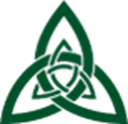 		      Charity and PrudenceYear 3, Track(s)15 April 2023Dr. Richard SneedClass DescriptionThis class will examine Sedgwick, Chs. 5-6, and Wright, Chs. 7-8. In Sedgwick, we will examine the practices of a faith which is enacted, and how these disciplines prepare us to hear and answer God’s Call. In Wright, we will look at how the virtuous life is enacted in worship, parish activity, and daily living, and how his “virtuous circle” forms the heart of a faith community.	Class Objectives	After this class, students will:Understand faith as narrative and pracitiseUnderstand how worship embodies these qualities See how enacting faith is both evidence of and preparation for answering God’s Call Reflect on what is meant by the “virtuous circle” Be able to reflect and write critically on the topics discussedTo demonstrate meeting these objectives, students will:	Read the assigned chapters	Participate fully in class discussions	Write a reflective argument sketch on an assigned topicClass Schedule0900-0915	Opening prayer and introductions0915-1000	Discussion of Sedgwick1000-1015	Break1015-1045	Personal reflections and applications of Sedgwick1045-1100	Break1100-1145 	Discussion of Wright1145-1230	Lunch1230-1300	Personal reflections and applications of Wright1300-1315	Break1315-1345	Presentation of cases and writing assignment1345		Prayer and dismissal 